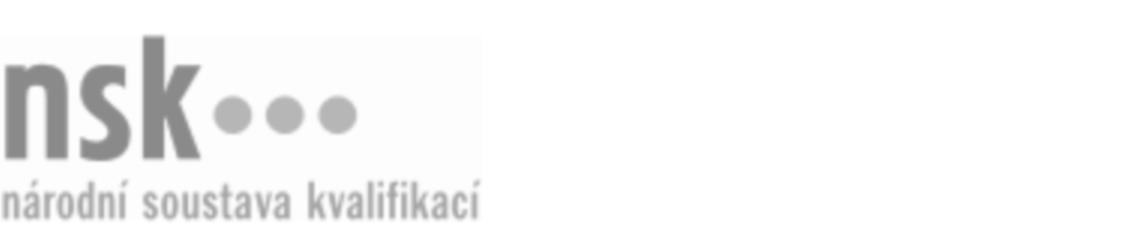 Kvalifikační standardKvalifikační standardKvalifikační standardKvalifikační standardKvalifikační standardKvalifikační standardKvalifikační standardKvalifikační standardVedoucí týmu (kód: 63-021-N) Vedoucí týmu (kód: 63-021-N) Vedoucí týmu (kód: 63-021-N) Vedoucí týmu (kód: 63-021-N) Vedoucí týmu (kód: 63-021-N) Vedoucí týmu (kód: 63-021-N) Vedoucí týmu (kód: 63-021-N) Autorizující orgán:Ministerstvo průmyslu a obchoduMinisterstvo průmyslu a obchoduMinisterstvo průmyslu a obchoduMinisterstvo průmyslu a obchoduMinisterstvo průmyslu a obchoduMinisterstvo průmyslu a obchoduMinisterstvo průmyslu a obchoduMinisterstvo průmyslu a obchoduMinisterstvo průmyslu a obchoduMinisterstvo průmyslu a obchoduMinisterstvo průmyslu a obchoduMinisterstvo průmyslu a obchoduSkupina oborů:Ekonomika a administrativa (kód: 63)Ekonomika a administrativa (kód: 63)Ekonomika a administrativa (kód: 63)Ekonomika a administrativa (kód: 63)Ekonomika a administrativa (kód: 63)Ekonomika a administrativa (kód: 63)Týká se povolání:Vedoucí týmuVedoucí týmuVedoucí týmuVedoucí týmuVedoucí týmuVedoucí týmuVedoucí týmuVedoucí týmuVedoucí týmuVedoucí týmuVedoucí týmuVedoucí týmuKvalifikační úroveň NSK - EQF:555555Odborná způsobilostOdborná způsobilostOdborná způsobilostOdborná způsobilostOdborná způsobilostOdborná způsobilostOdborná způsobilostNázevNázevNázevNázevNázevÚroveňÚroveňOrientace v technologických a organizačních procesech svěřené oblastiOrientace v technologických a organizačních procesech svěřené oblastiOrientace v technologických a organizačních procesech svěřené oblastiOrientace v technologických a organizačních procesech svěřené oblastiOrientace v technologických a organizačních procesech svěřené oblasti55Operativní řešení organizačních a provozních problémů ve svěřené oblastiOperativní řešení organizačních a provozních problémů ve svěřené oblastiOperativní řešení organizačních a provozních problémů ve svěřené oblastiOperativní řešení organizačních a provozních problémů ve svěřené oblastiOperativní řešení organizačních a provozních problémů ve svěřené oblasti55Vedení nejnižší hierarchické jednotkyVedení nejnižší hierarchické jednotkyVedení nejnižší hierarchické jednotkyVedení nejnižší hierarchické jednotkyVedení nejnižší hierarchické jednotky55Orientace v pracovně-právní legislativě, finančním a personálním řízeníOrientace v pracovně-právní legislativě, finančním a personálním řízeníOrientace v pracovně-právní legislativě, finančním a personálním řízeníOrientace v pracovně-právní legislativě, finančním a personálním řízeníOrientace v pracovně-právní legislativě, finančním a personálním řízení55Zajišťování komunikace mezi podřízenými zaměstnanci a vedením společnostiZajišťování komunikace mezi podřízenými zaměstnanci a vedením společnostiZajišťování komunikace mezi podřízenými zaměstnanci a vedením společnostiZajišťování komunikace mezi podřízenými zaměstnanci a vedením společnostiZajišťování komunikace mezi podřízenými zaměstnanci a vedením společnosti55Vedoucí týmu,  29.03.2024 9:03:51Vedoucí týmu,  29.03.2024 9:03:51Vedoucí týmu,  29.03.2024 9:03:51Vedoucí týmu,  29.03.2024 9:03:51Strana 1 z 2Strana 1 z 2Kvalifikační standardKvalifikační standardKvalifikační standardKvalifikační standardKvalifikační standardKvalifikační standardKvalifikační standardKvalifikační standardPlatnost standarduPlatnost standarduPlatnost standarduPlatnost standarduPlatnost standarduPlatnost standarduPlatnost standarduStandard je platný od: 07.10.2020Standard je platný od: 07.10.2020Standard je platný od: 07.10.2020Standard je platný od: 07.10.2020Standard je platný od: 07.10.2020Standard je platný od: 07.10.2020Standard je platný od: 07.10.2020Vedoucí týmu,  29.03.2024 9:03:51Vedoucí týmu,  29.03.2024 9:03:51Vedoucí týmu,  29.03.2024 9:03:51Vedoucí týmu,  29.03.2024 9:03:51Strana 2 z 2Strana 2 z 2